JAN.2022SALVE SOUL’SMONTHLY MUSIC PLAYLISTSEPT. 2021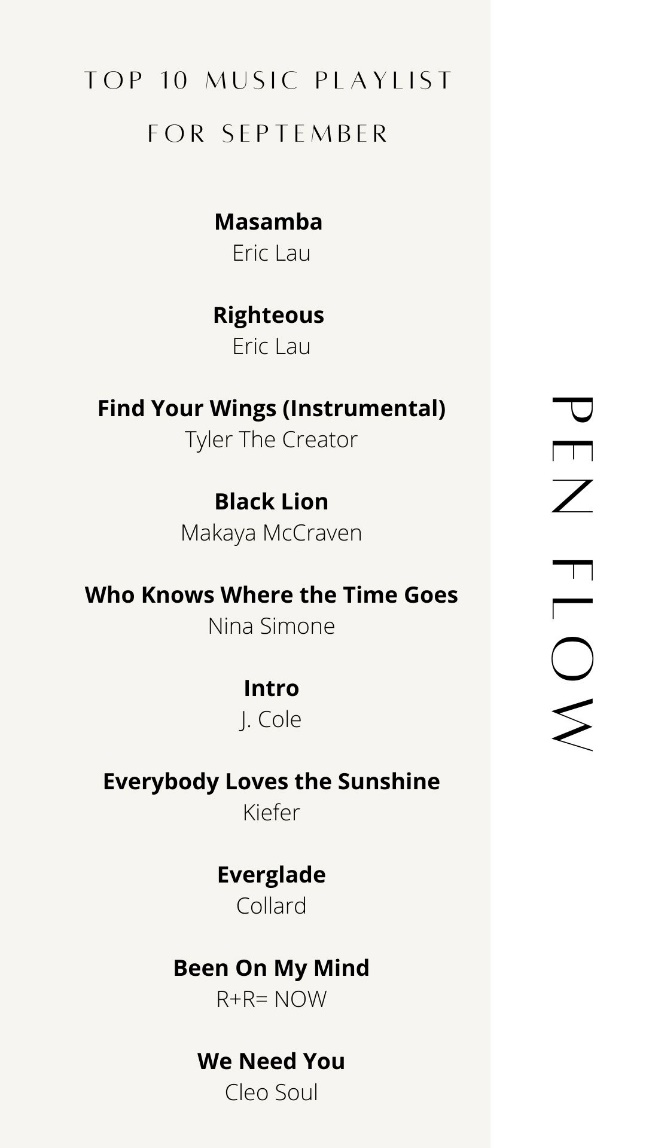 OCT. 2021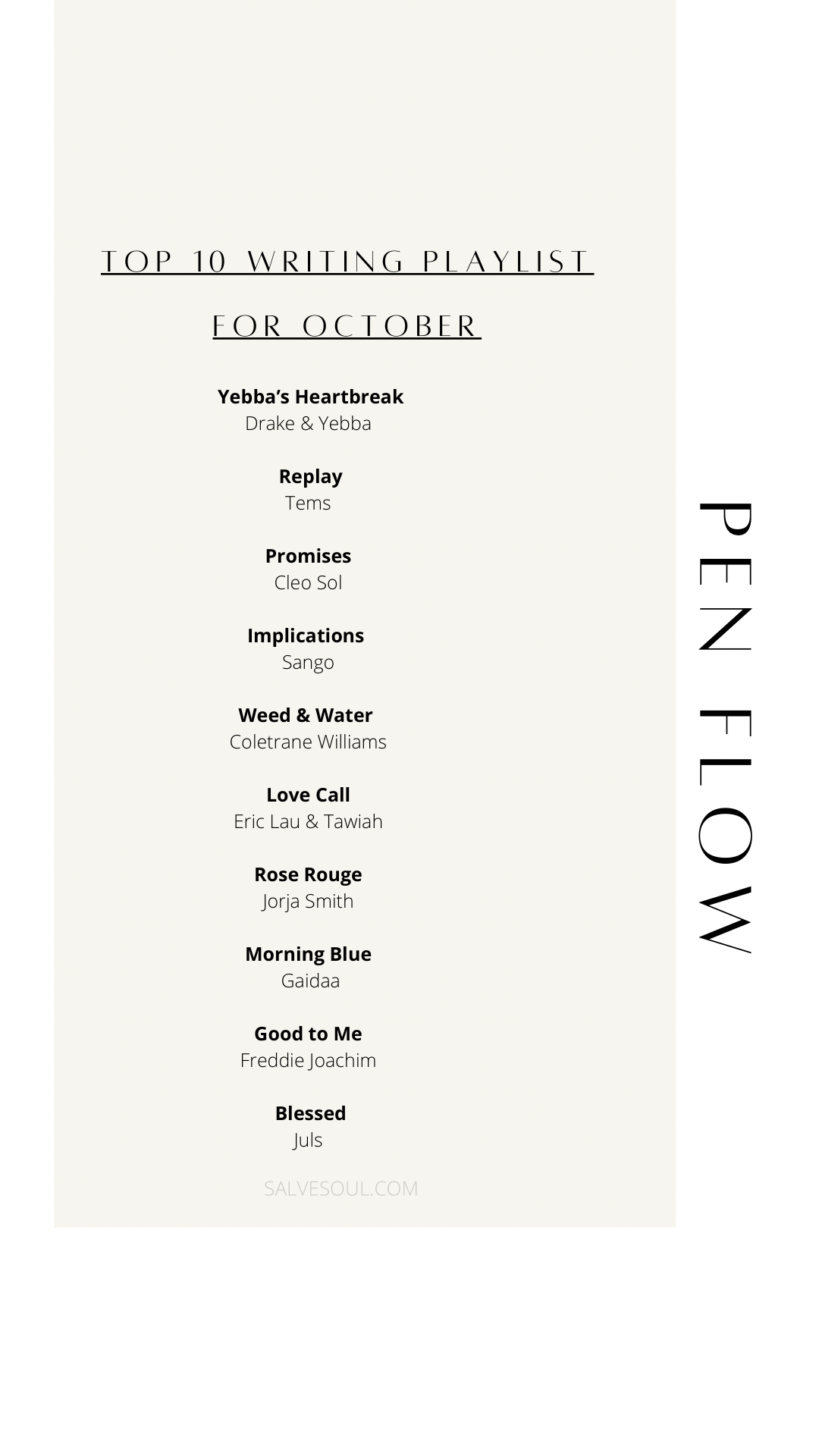 NOV. 2021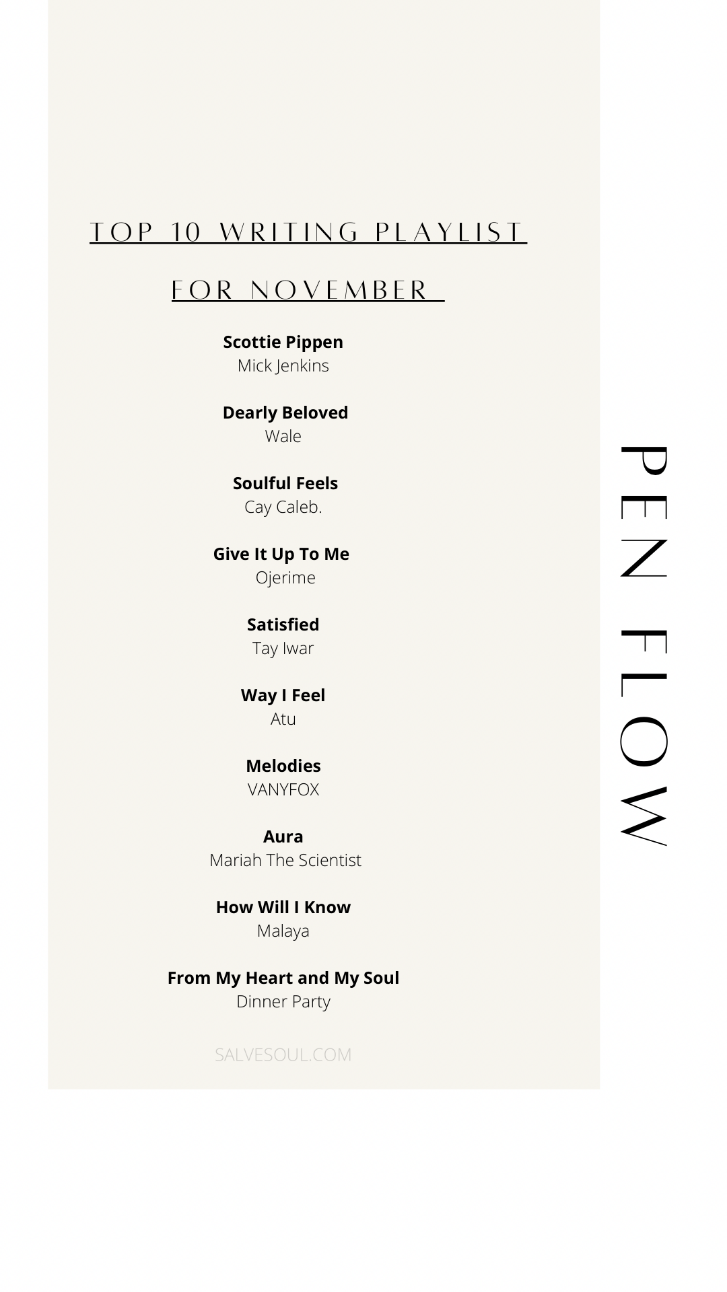 DEC.2021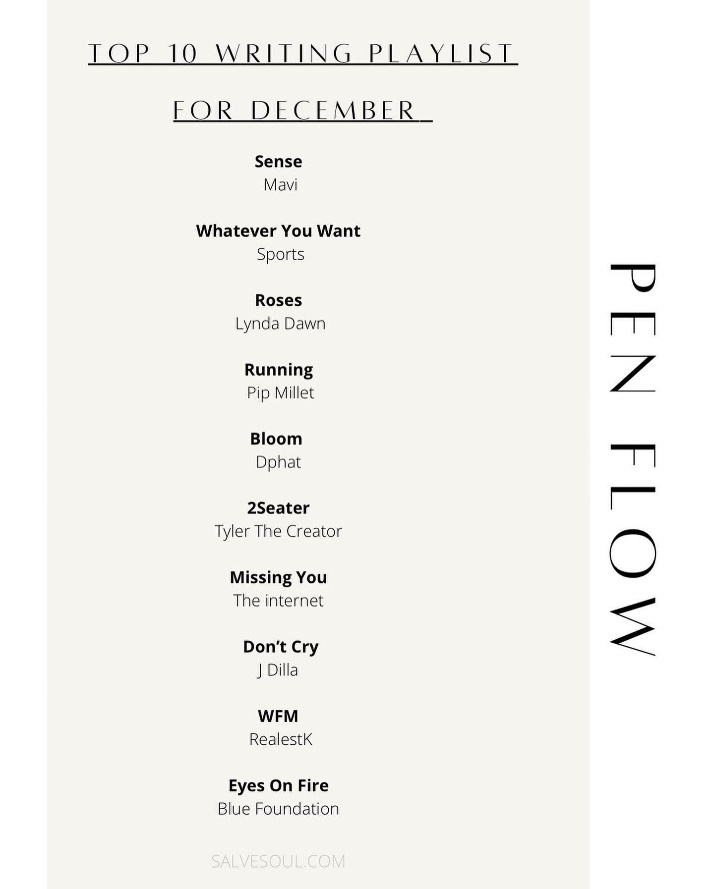 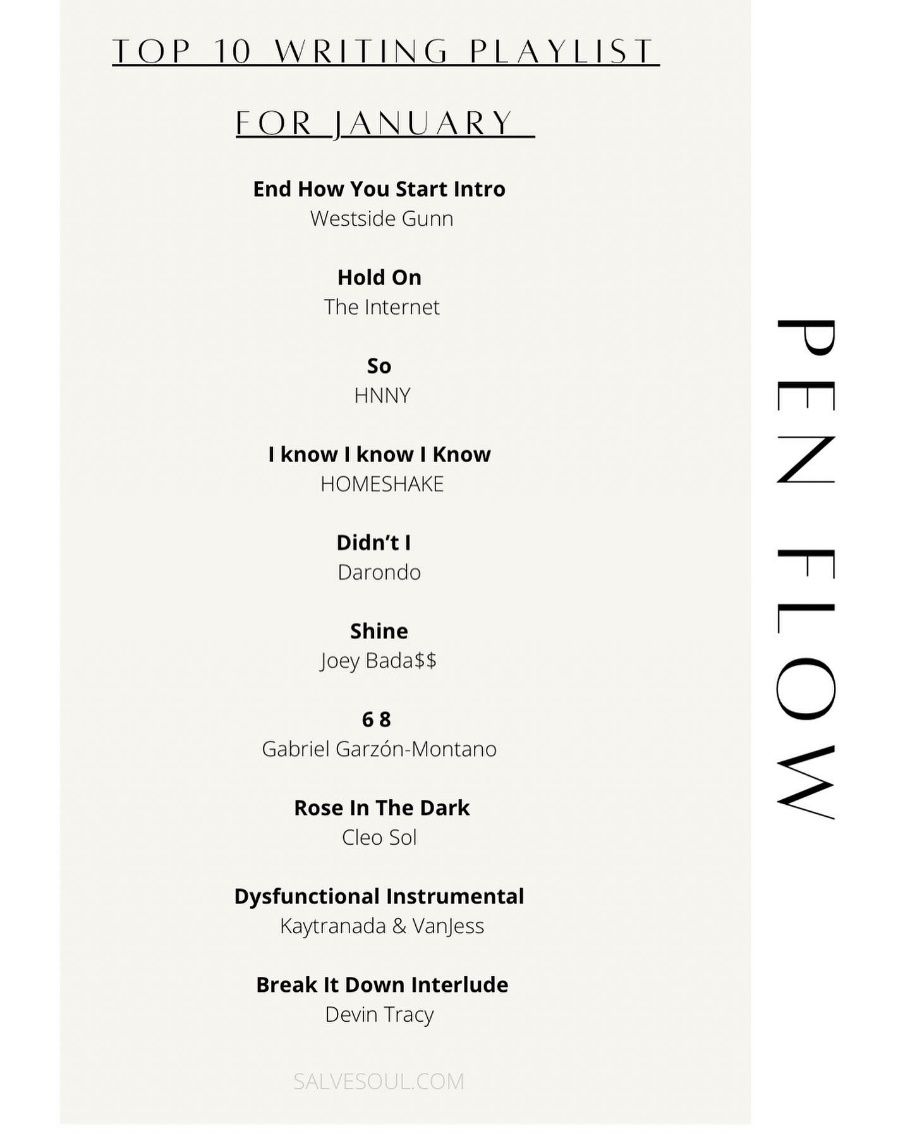 